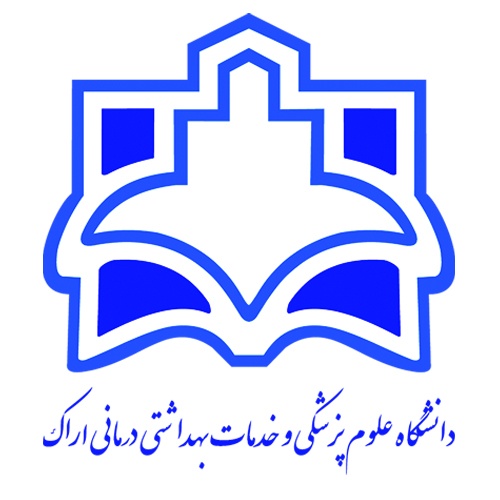 هدف کلی دوره:منابع درس:هدف کلی در واقع نشان‌دهنده هدف اصلی آن جلسه تدریس خواهد بود که اصولاً یک هدف کلی نگارش شده و سپس به چند هدف ویژه رفتاری تقسیم می‌شود.اهداف ویژه رفتاری دارای فعل رفتاری، معیار، محتوا و شرایط بوده و در حیطه‌های شناختی، عاطفی و روان حرکتی طراحی می‌شود. این اهداف در تعیین متد و وسایل آموزشی موثر می‌باشند.ارزشیابی بر اساس اهداف میتوانند به صورت آزمون ورودی (آگاهی از سطح آمادگی دانشجویان) ، مرحلهای یا تکوینی (در فرایند تدریس با هدف شناسایی قوت و ضعف دانشجویان) و آزمون پایانی یا تراکمی (پایان یک دوره یا مقطع آموزشی با هدف قضاوت در مورد تسلط دانشجویان) برگزار گردد.عنوانواحد درسیبهطوركامل:بهداشت پرتوها11نام دانشکده: بهداشت	6نامونامخانوادگيمدرس / مدرسان:مهدی اصغری1تعداد واحد: 212رشته تحصیلی فراگیران: مهندسی بهداشت حرفه ای7آخرین مدرک تحصیلی:دکترای تخصصی2تعداد جلسه:1613مقطع:کارشناسیناپیوسته8رشته تحصیلی:مهندسی بهداشت حرفه ای3عنوان درس پیش نیاز:فیزیک اختصاصی14نیمسال تحصیلی: 1402-14019مرتبه علمی:استادیار4تاریخ ارائه:5/07/140115تعدادفراگیران:1210گروه آموزشی: مهندسی بهداشت حرفه ای5شماره جلسهاهداف جزئیاهداف ويژه رفتاريارزیابی آغازینروش تدریس وسایل آموزشیشيوه ارزشيابيشيوه ارزشيابيشماره جلسهاهداف جزئیاهداف ويژه رفتاريارزیابی آغازینروش تدریس وسایل آموزشیتکوینی و پایانیدرصد1- معرفی منابع مربوط به درس- معرفی سایت های مربوط برای جمع اوری اطلاعات - معرفی مجلات مربوط به درس ارائه شده- معرفی مشاغل مرتبط با عامل زیان آور مطرح شده1- دانشجویان منابع درسی را بشناسند.2- با لغات تخصصی درس آشنا گردند3- با سایت های تحصصی مورد نظر اشنا شوند.4-- با مجلات تحصصی مرتبط با درس اشنا شوندپرسش و پاسخ میزان مشارکت در مباحث کلاسیسخنرانی و بحث/اسلایدحل مسئلهویدیو پروژکتورامتحان میان ترم، پایانی، فعالیت های آزمایشگاه75-252آشنایی با مقدمات پرتوها، علل مطالعه انواع پرتوها به عنوان یک عامل زیان آور فیزیکی، ماهیت انواع پرتوها و دسته بندی آن هاماهیت پرتوها و نحوه پیدایش آنها را توضیح دهد انواع پرتوها را بشناسد و آنها را طبقه بندی نمایدبا جنبه های مختلف پرتوها به عنوان یک عامل زیان آور فیزیکی مطرح از نظر شغلی، زیست محیطی آشنا شود.پرسش و پاسخ میزان مشارکت در مباحث کلاسیسخنرانی و بحث/اسلایدحلمسئلهویدیو پروژکتورامتحان میان ترم، پایانی، فعالیت های آزمایشگاه75-253معرفی اتم و ساختار آن نحوه نمایش اختصاری اتم ها معرفی مدل های اتمی طبقه بندی هسته ها نحوه تولید رادیوایزوتوپهاآشنایی با اتم و اجزای تشکیل دهنده آن را توضیح دهد.انواع نیروهای موجود در ساختار اتم را بشناسدبا نمایش اختصاری اتم با علائم و تعاریف (عدد اتمی، عدد جرمی و عدد نوترونی) آشنا شود.مدل های مطرح شده در زمینه ساختار اتم و روند تکمیلی آن ها را شرح دهدبا طبقه بندی اتم ها بر اساس معیار تساوی اعداد پروتونی، نوترونی و جرمی آشنا گردد.پرسش و پاسخ میزان مشارکت در مباحث کلاسیسخنرانی و بحث/اسلایدحل مسئلهویدیو پروژکتورامتحان میان ترم، پایانی، فعالیت های آزمایشگاه75-254عوامل موثر در پایداری هستهنیمه عمر و اکتیویته انواع نیمه عمرعواملموثردرپایداریهستهرابشناسند.معادلاتمربوطبهنیمهعمرواکتیویتهرافراگیرندبتواندمسائلمربطهراحلنمایند.انواعنیمهعمررابشناسندپرسش و پاسخ میزان مشارکت در مباحث کلاسیسخنرانی و بحث/اسلایدحل مسئلهویدیو پروژکتورامتحان میان ترم، پایانی، فعالیت های آزمایشگاه75-255پرتوهايذرهايو  انواع انهامحاسبه میزان انرژی بستگی هسته مشخصات پرتو آلفا نحوه محاسبه انرژی پرتو آلفا خطراتپرتوآلفاتعرپفپرتوهایذرهایرابداندانواعیرتوهایذرهایرابشناسدبتواندمیزانانرژیپیوندیهستهرامحاسبهنماید.مشخصاتوویژگیهایپرتوآلفارافراگیردوبتواندمیزانانرژیآنرامحاسبهنماید.پرسش و پاسخ میزان مشارکت در مباحث کلاسیسخنرانی و بحث/اسلایدحل مسئلهویدیو پروژکتورامتحان میان ترم، پایانی، فعالیت های آزمایشگاه75-256-معرفیخصوصیاتپرتوهایبتایمنفی-پرتوهایبتایمثبت-نوترون- محاسبهانرژیپرتوهایذکرشدهخصوصیاتپرتوهایبتایمنفی،پرتوهایبتایمثبت،نوترونرابداند2-بتواندانرژیپرتوهایذکرشدهرابااستفادهازواکنشهایموجودمحاسبهنمایدپرسش و پاسخ میزان مشارکت در مباحث کلاسیسخنرانی و بحث/اسلایدحل مسئلهویدیو پروژکتورامتحان میان ترم، پایانی، فعالیت های آزمایشگاه75-257پرتوهای الکترومغناطیسی شامل امواج رادیویی، ماکروویو، مادون قرمز، فرابنفش و لیزربا خاصیتذرهایپرتوهایالکترومغناطیس آشنا شود.خاصیتموجیپرتوهایالکترومغناطیس را بداند.خصوصیاتپرتوهایذکرشدهرابشناسد.بتواندمشخصات،کاربرد،محاسباتواثارآنهاراتشخیصدهدپرسش و پاسخ میزان مشارکت در مباحث کلاسیسخنرانی و بحث/اسلایدحل مسئلهویدیو پروژکتورامتحان میان ترم، پایانی، فعالیت های آزمایشگاه75-258پرتوی xو گاما، برخورد پرتوها با ماده (اصطلاحات اساسی) باتعریفاصطلاحاتمرتبطبابرخوردپرتوییونسازباماده شامل پتانسیلیونیزاسیون، میانگینافتانرژی،میانگینخطیافتانرژی، یونیزاسیونویژه،توانتوقفجرمی، تواننسبیتوقفجرمی، انتقالانرژیخطیLET)، واحدهاومحاسبهآنها آشنا شود.پرسش و پاسخ میزان مشارکت در مباحث کلاسیسخنرانی و بحث/اسلایدحل مسئلهویدیو پروژکتورامتحان میان ترم، پایانی، فعالیت های آزمایشگاه75-259برخورد پرتو ها با ماده شامل پرتوهای الفا، بتا  و نوترونبتواندبردپرتوالفارامحاسبهنماید. انواعبرخوردپرتوهایبتارابامادهبداند.حداکثربردذراتبتارامحاسبهنمایدپرسش و پاسخ میزان مشارکت در مباحث کلاسیسخنرانی و بحث/اسلایدحل مسئلهویدیو پروژکتورامتحان میان ترم، پایانی، فعالیت های آزمایشگاه75-2510برخوردپرتوهايايکسوگامابامادهجذبنماییضریبتضعیفخطیضریبتضعیفجرمیضریبتضعیفاتمیسازوکاربرخوردپرتوایکسوگامابامادهباضریبتضعیفخطی،ضریبتضعیفجرمیوضریبتضعیفاتمیاشناشود . بتواندمیزانانهارامحاسبهنماید.ئانواعبرخوردپرتوهایگامارابامادهبداند.پرسش و پاسخ میزان مشارکت در مباحث کلاسیسخنرانی و بحث/اسلایدحل مسئلهویدیو پروژکتورامتحان میان ترم، پایانی، فعالیت های آزمایشگاه75-2511کمیتهاویکاهادرسنجشواندازهگیریپرتوهاشاملانرژیپرتو،پرتودهی،کرما،دزجذبی،دزمعادل،ضرایبتوزینپرتوها ومقایسهفاکتورکیفیتبا مفاهیمانرژیپرتو، پرتودهی،کرما،دزجذبی، دزمعادل،ضرایبتوزینپرتوها،مقایسهفاکتورکیفیتآشنا شود و روابط بین انها را بداند.پرسش و پاسخ میزان مشارکت در مباحث کلاسیسخنرانی و بحث/اسلایدحل مسئلهویدیو پروژکتورامتحان میان ترم، پایانی، فعالیت های آزمایشگاه75-2512کمیتهاویکاهادرسنجشواندازهگیریپرتوهاشاملضرایبتوزینبافت،دزمعادلمؤثر،دزمعادلجمعی،مفاهیمضرایبتوزینبافت،دزمعادلمؤثر،دزمعادلجمعیرابداندپرسش و پاسخ میزان مشارکت در مباحث کلاسیسخنرانی و بحث/اسلایدحل مسئلهویدیو پروژکتورامتحان میان ترم، پایانی، فعالیت های آزمایشگاه75-2513اثرات پرتوهای غیریونساز بر بدنبااثراتحرارتیوغیرحرارتیامواجرادیوییآشنا شود.عواملموثربراثراتحرارتیوغیرحرارتیبافتهایحساسدراینزمینهواثراتمتعاقبرا بداند.بااندامهایبحرانیدربرابرپرتویماوراءبنفشرابامکانیسمآسیبرسانیuvاثراتمرتبط آشنا شود.اثراتبیولوژیکیپرتوهایمادونقرمزبربدنانسانرا بداندباانواعاثراتومکانیسمهایآسیبرسانیپرتویلیزر(پدیدهحرارتی،پدیدهترموفوتوشیمیاییوترموآکوستیک) آشنا شود.آسیبهایناشیازقرارگرفتندرمیدانهایالکتریکیومغناطیسی را بداندپرسش و پاسخ میزان مشارکت در مباحث کلاسیسخنرانی و بحث/اسلایدحل مسئلهویدیو پروژکتورامتحان میان ترم، پایانی، فعالیت های آزمایشگاه75-2514اثرات پرتوهای یونساز بر بدنبامفهومتئوریحساسیتسلولیاشنا شود.اثراتمستقیموغیرمستقیمپرتوهاییونسازرا شرح دهد.بااثراتزودرسوتاخیریناشیازمواجههباپرتوهاییونسازآشنا شود.مشخصاتاثراتقطعیواحتمالیپرتوهاییونسازبههمراهمنحنیهایدوز-پاسخمرتبط را توضیح دهدپرسش و پاسخ میزان مشارکت در مباحث کلاسیسخنرانی و بحث/اسلایدحل مسئلهویدیو پروژکتورامتحان میان ترم، پایانی، فعالیت های آزمایشگاه75-2515اصولحفاظتدربرابرپرتوگیریخارجی،اصولحفاظتدربرابرپرتوگیریداخلیپرتوهاییونساز.1- اصولعلمیطراحیحفاظمناسببرایهریکازاینپرتوها را بداند. .خصوصیاتحفاظمناسبدربرابرپرتویآلفا،باتوجهبهخصوصیاتپرتویبتاوتوجهبهعواملمرتبط(بردماکزیمموتابشترمزی)  تعیینتعدادلایههایموردنیازراباجنسمناسب. را بداندبااصولحفاظگذاریدربرابرپرتوهایگاماوایکسآشنا شود.تواناییمحاسبهضخامتموادموردنیازراباتوجهبهمیزانشدتپرتو داشته باشد.باانواعوسایلحفاظتفردیموجوددررابطهباپرتوهایایکسوگاما اشنا باشد.بااصولایجادحفاظتدربرابرچشمههاینوترونیولایههایمناسبحفاظمربوطهاشنا باشد.پرسش و پاسخ میزان مشارکت در مباحث کلاسیسخنرانی و بحث/اسلایدحل مسئلهویدیو پروژکتورامتحان میان ترم، پایانی، فعالیت های آزمایشگاه75-2516آشکارسازيپرتوهاآشکارسازهايگازاتاقکیونششمارندههايتناسبیشمارندهگايگرمولرآشکارسازسوسوزن (شمارندهسنتیلاتور)لولهتقويتگرنوريوتوليدکنندهپالسآشکارسازينوتروندزیمتریفردیدزیمترفیلمبجترمولومینسانسبا انواع آشکارسازهای پرتوهای یونساز آشنا شودبا دستگاه اتاقک یونش، شمارنده تناسبی، دستگاه گایگر مولر آشنا شده و مکانیسم عملکردی و کاربرد آنها آشکارسازهای سوسوزنی و آشکارسازهای نوترون را بشناسد.با اهداف دزیمتری فردی آشنا شود.پرسش و پاسخ میزان مشارکت در مباحث کلاسیسخنرانی و بحث/اسلایدحل مسئلهویدیو پروژکتورامتحان میان ترم، پایانی، فعالیت های آزمایشگاه75-25ردیفعنوان1INTRODUCTION TO Health Physics book2Protecting Workers from  Ultraviolet Radiation book3RF and Microwave Radiation Safety Handbook4Radiation and Health book5RADIATION PROTECTION IN THE HEALTH SCIENCES book